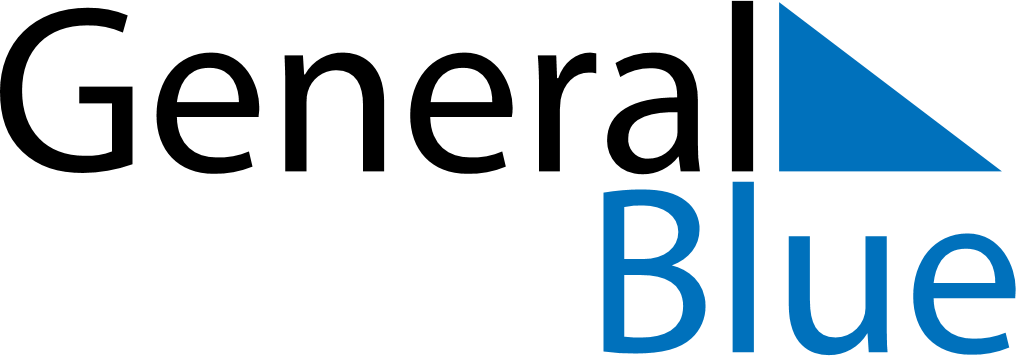 July 2024July 2024July 2024July 2024July 2024July 2024Jaervsoe, Gaevleborg, SwedenJaervsoe, Gaevleborg, SwedenJaervsoe, Gaevleborg, SwedenJaervsoe, Gaevleborg, SwedenJaervsoe, Gaevleborg, SwedenJaervsoe, Gaevleborg, SwedenSunday Monday Tuesday Wednesday Thursday Friday Saturday 1 2 3 4 5 6 Sunrise: 3:16 AM Sunset: 10:41 PM Daylight: 19 hours and 25 minutes. Sunrise: 3:17 AM Sunset: 10:40 PM Daylight: 19 hours and 22 minutes. Sunrise: 3:19 AM Sunset: 10:39 PM Daylight: 19 hours and 20 minutes. Sunrise: 3:20 AM Sunset: 10:38 PM Daylight: 19 hours and 17 minutes. Sunrise: 3:22 AM Sunset: 10:37 PM Daylight: 19 hours and 14 minutes. Sunrise: 3:24 AM Sunset: 10:36 PM Daylight: 19 hours and 12 minutes. 7 8 9 10 11 12 13 Sunrise: 3:25 AM Sunset: 10:34 PM Daylight: 19 hours and 8 minutes. Sunrise: 3:27 AM Sunset: 10:33 PM Daylight: 19 hours and 5 minutes. Sunrise: 3:29 AM Sunset: 10:31 PM Daylight: 19 hours and 2 minutes. Sunrise: 3:31 AM Sunset: 10:30 PM Daylight: 18 hours and 58 minutes. Sunrise: 3:33 AM Sunset: 10:28 PM Daylight: 18 hours and 54 minutes. Sunrise: 3:35 AM Sunset: 10:26 PM Daylight: 18 hours and 50 minutes. Sunrise: 3:37 AM Sunset: 10:24 PM Daylight: 18 hours and 46 minutes. 14 15 16 17 18 19 20 Sunrise: 3:39 AM Sunset: 10:22 PM Daylight: 18 hours and 42 minutes. Sunrise: 3:42 AM Sunset: 10:20 PM Daylight: 18 hours and 38 minutes. Sunrise: 3:44 AM Sunset: 10:18 PM Daylight: 18 hours and 34 minutes. Sunrise: 3:46 AM Sunset: 10:16 PM Daylight: 18 hours and 29 minutes. Sunrise: 3:48 AM Sunset: 10:14 PM Daylight: 18 hours and 25 minutes. Sunrise: 3:51 AM Sunset: 10:12 PM Daylight: 18 hours and 20 minutes. Sunrise: 3:53 AM Sunset: 10:09 PM Daylight: 18 hours and 16 minutes. 21 22 23 24 25 26 27 Sunrise: 3:56 AM Sunset: 10:07 PM Daylight: 18 hours and 11 minutes. Sunrise: 3:58 AM Sunset: 10:05 PM Daylight: 18 hours and 6 minutes. Sunrise: 4:01 AM Sunset: 10:02 PM Daylight: 18 hours and 1 minute. Sunrise: 4:03 AM Sunset: 10:00 PM Daylight: 17 hours and 56 minutes. Sunrise: 4:06 AM Sunset: 9:57 PM Daylight: 17 hours and 51 minutes. Sunrise: 4:08 AM Sunset: 9:55 PM Daylight: 17 hours and 46 minutes. Sunrise: 4:11 AM Sunset: 9:52 PM Daylight: 17 hours and 41 minutes. 28 29 30 31 Sunrise: 4:13 AM Sunset: 9:49 PM Daylight: 17 hours and 36 minutes. Sunrise: 4:16 AM Sunset: 9:47 PM Daylight: 17 hours and 30 minutes. Sunrise: 4:19 AM Sunset: 9:44 PM Daylight: 17 hours and 25 minutes. Sunrise: 4:21 AM Sunset: 9:41 PM Daylight: 17 hours and 20 minutes. 